Form A1- Regulation 4(1)(a)(i)  Mental Health Act 1983 Section 2 – Application by nearest relative for admission for assessment To the managers of [name and address of hospital]I [PRINT your full name, address and, if sending by means of electronic communication, email address]apply for the admission  of [PRINT full name and address of patient]for assessment in accordance with Part 2 of the Mental Health Act 1983.Complete (a) or (b) as applicable and delete the other.To the best of my knowledge and belief I am the patient’s nearest relative within the meaning of the Act.I am the patient’s [state your relationship with the patient].I have been authorised to exercise the functions under the Act of the patient’s nearest relative by a county court/the patient’s nearest relative <delete the phrase which does not apply>, and a copy of the authority is attached to this application.I last saw the patient on [date], which was within the period of 14 days ending on the day this application is completed.This application is founded on two medical recommendations in the prescribed form.If neither of the medical practitioners had previous acquaintance with the patient before making their recommendations, please explain why you could not get a recommendation from a medical practitioner who did have previous acquaintance with the patient —If you need to continue on a separate sheet please indicate here     and attach that sheet to this form]Signed                                                           Date                                                         © Crown copyright 2020Mental Healthwww.gov.uk/dhscThis publication is licensed under the terms of the Open Government Licence v3.0 except where otherwise stated. To view this licence, visit nationalarchives.gov.uk/doc/open-government-licence/version/3Where we have identified any third party copyright information you will need to obtain permission from the copyright holders concerned.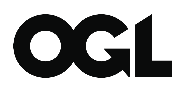 